DRESS CODE     Updated 2/27/18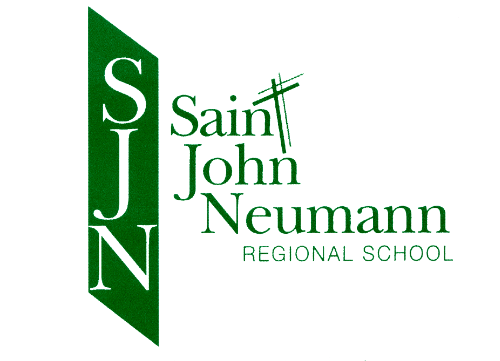 Goal: Students will always be clean, modest, and neatly   groomed students will not be distracted by the latest label or fashion.Uniforms are purchased from Flynn & O’Hara Uniforms, Inc., Catasauqua Rd., Allentown, www.flynnohara.com* SJNRS Dress Code prohibits clothing which is or exhibits vulgarity, profanity, double entendres, pictures, or slogans in school or at school sponsored functions.BOYSPANTS - Tan uniform slacks (November- March required)	   Shorts or pants in warm weather (April-October) SHOES -Soft soled and low heeled with backs (no flip-flops)NOT PERMITTED - Boots or sneakers SOCKS - Black or brown above the ankleNOT PERMITTED - Athletic socks–except with gym uniformTIES -Ties required with dress shirtSHIRTS - Long or short sleeved white dress shirt, white banded or polo shirt or hunter green polo with SJNRS logo              SWEATERS -White or dark green cardigan, pull-over or vest with SJNRS logoNOT PERMITTED - Bulky or sloppy sweaters and logos other than SJNRST-SHIRTS - If a T-shirt is worn under the shirt, it must be solid whiteJEWELRY - Only wristwatch, small cross, or medal (necklace)NOT PERMITTED – Earrings or piercingsHAIR STYLE - Cut to a length which is above the collar; trimmed above eyes; must blend            top layer in with back which must be taperedNOT PERMITTED - Mushroom styles, razor cut or any other severe cuts (e.g. shaved sides, etc.); unnatural coloring/streakingGIRLS-overGIRLSSHOES -Soft soled and low heeled with backs (no flip-flops)NOT PERMITTED - Boots or sneakers (including black)SOCKS - Dark green or white onlyNOT PERMITTED-Athletic socks–except with gym uniformTIGHTS - Green or whiteBLOUSES/SHIRT – Long or short sleeved white blouse, turtleneck, banded or polo shirt,		white or hunter green with SJNRS logoJUMPERS - Grades K-3, with Peter Pan collar blouses or turtleneckSKIRTS - Grades 4-8, length not more than 1” above knee; Grade 4 may wear the jumper	until it’s outgrownSLACKS - Tan uniform slacks (November-March) 	     Shorts or pants in warm weather (April-October) SKORT- All year, no shorter than 2” above the kneeSWEATERS -White or dark green cardigan, pull-over, or vest with SJNRS logoNOT PERMITTED - Bulky or sloppy sweaters and logos other than SJNRSJEWELRY - Wristwatch, small cross or medal (necklace), and no more than one set of small earrings during school timeNOT PERMITTED-Hoops or hanging earrings or bracelets, no more than one small ring on    each hand, no nose piercingsHAIR STYLE - Hair must be styled so as not to be hanging in the eyesNOT PERMITTED - Severe hair styles; unnatural coloring/streakingHEADBANDS - Small, inconspicuous headbands or bows MAKEUP - NOT PERMITTED (makeup of any kind)FINGERNAIL POLISH - Clear fingernail polish onlyCasual DaySJNRS prohibits clothing which is or exhibits vulgarity, profanity, double entendres, pictures, or slogans. No tight pants permitted.Gym Day Dress CodeAll students from K-8 are required to wear the official gym uniforms which includes a SJNRS gray (‘ACHIEVER’) T-shirt or a Walk-A-Thon shirt of the current or previous year only,  green shorts or gray sweat pants (no leggings), and gray sweat shirt.  Regulation sneakers are also to be worn.  All of the above (with the exception of the Walk –A-Thon T-shirt) is to be purchased from Flynn & O’Hara Uniforms, Inc., www.flynnohara.com